Об отмене постановления Администрации сельского поселения Матвеевский сельсовет муниципального района Кушнаренковский район Республики Башкортостан от 25 января 2016 года № 08 «Об утверждении Правил использования водных объектов общего пользования, расположенных на территории сельского поселения Матвеевский сельсовет муниципального района Кушнаренковский район Республики Башкортостан, для личных и бытовых нужд».         Согласно пункта 28 части 1 статьи 15, пункта 36 части 1 статьи 16 Федерального закона № 131-ФЗ «"Об общих принципах организации местного самоуправления в Российской Федерации", на основании экспертного заключения Государственного комитета РБ по делам юстиции ПОСТАНОВЛЯЮ:          Отменить постановление Администрации сельского поселения Матвеевский сельсовет муниципального района Кушнаренковский район Республики Башкортостан от 25 января 2016 года № 08 «Об утверждении Правил использования водных объектов общего пользования, расположенных на территории сельского поселения Матвеевский сельсовет муниципального района Кушнаренковский район Республики Башкортостан, для личных и бытовых нужд».Глава сельского поселения                                                                                  Ф.С.ИсламовБАШkОРТОСТАН  РЕСПУБЛИКАһЫКУШНАРЕНКО РАЙОНЫ            МУНИЦИПАЛЬ РАЙОНЫНЫңМАТВЕЕВ  АУЫЛ СОВЕТЫ   АУЫЛ  билӘмӘһе    хакимиәте                     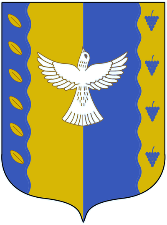                            АДМИНИСТРАЦИЯ СЕЛЬСКОГО ПОСЕЛЕНИЯ        МАТВЕЕВСКИЙ СЕЛЬСОВЕТМУНИЦИПАЛЬНОГО РАЙОНА  КУШНАРЕНКОВСКИЙ РАЙОНРЕСПУБЛИКИ БАШКОРТОСТАН                           АДМИНИСТРАЦИЯ СЕЛЬСКОГО ПОСЕЛЕНИЯ        МАТВЕЕВСКИЙ СЕЛЬСОВЕТМУНИЦИПАЛЬНОГО РАЙОНА  КУШНАРЕНКОВСКИЙ РАЙОНРЕСПУБЛИКИ БАШКОРТОСТАН              KАРАР              KАРАР              KАРАР              KАРАР              KАРАР              KАРАР    ПОСТАНОВЛЕНИЕ    ПОСТАНОВЛЕНИЕ    ПОСТАНОВЛЕНИЕ    ПОСТАНОВЛЕНИЕ    ПОСТАНОВЛЕНИЕ    ПОСТАНОВЛЕНИЕ 26      март2018г.№   3726марта2018г